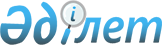 Қауымдық сервитут белгілеу туралыАқмола облысы Ақкөл ауданы Кеңес ауылдық округі әкімінің 2019 жылғы 14 қазандағы № 1 шешімі. Ақмола облысының Әділет департаментінде 2019 жылғы 21 қазанда № 7431 болып тіркелді
      2003 жылғы 20 маусымдағы Қазақстан Республикасының Жер кодексіне сәйкес, Кеңес ауылдық округінің әкімі ШЕШІМ ҚАБЫЛДАДЫ:
      1. Осы шешімнің қосымшасына сәйкес, талшықты-оптикалық байланыс желісін жобалау, жүргізу және пайдалану үшін Ақкөл ауданы Кеңес ауылдық округінің Кеңес ауылы және Домбыралы ауылы елді мекендерінің жерлерінде "Қазақтелеком" акционерлік қоғамына жалпы алаңы 10,062 гектар жер учаскелерін алып қоймастан үш (3) жыл мерзімге қауымдық сервитут белгіленсін.
      2. Талшықты-оптикалық байланыс желісін жобалау, жүргізу және пайдалану мақсатында жер учаскесін пайдаланған кезде "Қазақтелеком" акционерлік қоғамы Қазақстан Республикасы заңнамасының талаптарын сақтасын.
      3. Осы шешім Ақмола облысының Әділет департаментінде мемлекеттік тіркелген күнінен бастап күшіне енеді және ресми жарияланған күнінен бастап қолданысқа енгізіледі. Талшықты-оптикалық байланыс желісін жобалау, жүргізу және пайдалану үшін Ақкөл ауданы Кеңес ауылдық округінің Кеңес ауылы және Домбыралы ауылы елді мекендерінің жерлерінде белгіленген жер учаскелерінің қауымдық сервитуты
					© 2012. Қазақстан Республикасы Әділет министрлігінің «Қазақстан Республикасының Заңнама және құқықтық ақпарат институты» ШЖҚ РМК
				
      Ауылдық округінің әкімі

Р.Ашимов
Кеңес ауылдық округі әкімінің
2019 жылғы "14" қазандағы
№ 1 шешіміне қосымша
№
Жер учаскесiнiң орналасқан жерi
Қауымдық сервитут белгiленген жерлер, гектар жалпы
Жер санаты
Оның ішінде:
Оның ішінде:
Оның ішінде:
Оның ішінде:
№
Жер учаскесiнiң орналасқан жерi
Қауымдық сервитут белгiленген жерлер, гектар жалпы
Жер санаты
егістік барлығы (гектар)
шабындық (гектар)
жайылым (гектар)
басқалар
1
Кеңес ауылы 
4,8060
елді мекендердің жері
3,6732
1,1328
2
Домбыралы ауылы
5,2560
елді мекендердің жері
2,4372
2,8188
Барлығы
Барлығы
10,062
6,1104
3,9516